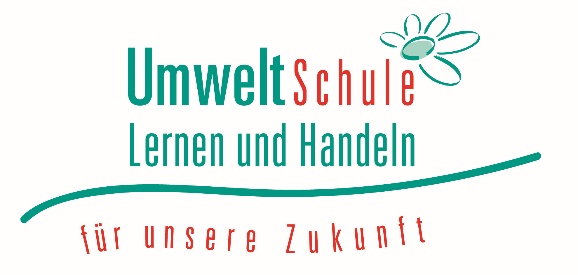 Abschlussdokumentation zum	          Programm Hessische UmweltschulenSchuldatenSchuldatenName der Schule:Anschrift,Telefon,E-Mail- und 
InternetadresseSchulform:Schulleitung:Ansprechpartner*in:Regionales Umweltzentrum:Schulprofil (A)(Rahmenbedingungen / Schwerpunktsetzungen)Schulprofil (B)(Bereits vorhandene Bezüge zur Bildung für Nachhaltige Entwicklung (BNE))A1 Übersicht über die Aktivitäten von Handlungsbereich 1A1 Übersicht über die Aktivitäten von Handlungsbereich 1A1 Übersicht über die Aktivitäten von Handlungsbereich 11. Titel(Kurzinformation)2. Ziele(spezifisch, realistisch, überprüfbar)Welche Ziele wurden erreicht?Welche Ziele wurden erreicht?3. BNE-TeilkompetenzenBitte ankreuzen(Gestaltungskompetenz nach G. de Haan, 2008)1. Weltoffen und neue Perspektiven integrierend Wissen aufbauen.X3. BNE-TeilkompetenzenBitte ankreuzen(Gestaltungskompetenz nach G. de Haan, 2008)2. Vorausschauend Entwicklungen analysieren und beurteilen können.3. BNE-TeilkompetenzenBitte ankreuzen(Gestaltungskompetenz nach G. de Haan, 2008)3. Interdisziplinär Erkenntnisse gewinnen und handeln.3. BNE-TeilkompetenzenBitte ankreuzen(Gestaltungskompetenz nach G. de Haan, 2008)4. Risiken, Gefahren und Unsicherheiten erkennen und abwägen können.3. BNE-TeilkompetenzenBitte ankreuzen(Gestaltungskompetenz nach G. de Haan, 2008)5. Gemeinsam mit anderen planen und handeln können.3. BNE-TeilkompetenzenBitte ankreuzen(Gestaltungskompetenz nach G. de Haan, 2008)6. Zielkonflikte bei der Reflexion über Handlungsstrategien berücksichtigen können.3. BNE-TeilkompetenzenBitte ankreuzen(Gestaltungskompetenz nach G. de Haan, 2008)7. An kollektiven Entscheidungsprozessen teilhaben können.3. BNE-TeilkompetenzenBitte ankreuzen(Gestaltungskompetenz nach G. de Haan, 2008)8. Sich und andere motivieren können, aktiv zu werden.3. BNE-TeilkompetenzenBitte ankreuzen(Gestaltungskompetenz nach G. de Haan, 2008)9. Die eigenen Leitbilder und die anderer reflektieren können.3. BNE-TeilkompetenzenBitte ankreuzen(Gestaltungskompetenz nach G. de Haan, 2008)10. Vorstellungen von Gerechtigkeit als Entscheidungs- und Handlungsgrundlage nutzen können.3. BNE-TeilkompetenzenBitte ankreuzen(Gestaltungskompetenz nach G. de Haan, 2008)11. Selbstständig planen und handeln können.3. BNE-TeilkompetenzenBitte ankreuzen(Gestaltungskompetenz nach G. de Haan, 2008)12. Empathie für andere zeigen können.4. Maßnahmen(zur Förderung der Teilkompetenzen)Durch welche Maßnahmen konnten die oben markierten Ziele erreicht und die angegebenen BNE-Teilkompetenzen gefördert werden?Durch welche Maßnahmen konnten die oben markierten Ziele erreicht und die angegebenen BNE-Teilkompetenzen gefördert werden?5. Selbstreflexion /AusblickWelche Ziele konnten nicht erreicht werden? Welche hiervon werden in Zukunft weiter angestrebt, verändert oder verworfen?Welche Ziele konnten nicht erreicht werden? Welche hiervon werden in Zukunft weiter angestrebt, verändert oder verworfen?B1.1 Detailbereich Lehren und Lernen im Handlungsbereich 1B1.1 Detailbereich Lehren und Lernen im Handlungsbereich 1LEHRENLEHREN1. Verankerung(im Fachunterricht)2. Verbindung(von mehreren Fächern)3. Gestaltung(von Methoden und Materialien)4. Wertschätzung(von Ergebnissen der SuS)LERNEN (Erläuterungen und Beispiele, siehe auch Beiblatt HRS-Kriterien „Lernen“)LERNEN (Erläuterungen und Beispiele, siehe auch Beiblatt HRS-Kriterien „Lernen“)5. Anknüpfungen(an Vorwissen, Interessen und Vorerfahrungen der Lernenden)Was wussten die Lernenden vorher?6. Anwendungen(in konkreten Handlungssituationen sind vorgesehen)Wie konnten die Kinder und Jugendlichen die gelernten Inhalte anwenden?7. Aktivierungen(fördern die aktive Auseinandersetzung mit dem Lerngegenstand)B1.2 Detailbereich Schulkultur und Schulmanagement im Handlungsbereich 1B1.2 Detailbereich Schulkultur und Schulmanagement im Handlungsbereich 1SCHULKULTURSCHULKULTUR1. Integration(in Struktur des Schulalltags)2. Veränderung(an Gebäude o. Gelände)3. Beteiligung(der Schulgemeinde)SCHULMANAGEMENTSCHULMANAGEMENT4. Verankerung(z. B. in Curricula oder Schulprogramm)5. Kooperation(mit außerschulischen Akteuren)FortbildungenFinanzierung6. Dokumentation und Veröffentlichung(z. B. Homepage, Newsletter, Elterninfo, Social Media)7. Dokumentation im AnhangDrei Fotos und eine Seite Pressebericht / Material etc. müssen der vorliegenden Dokumentation in digitaler Form beigefügt werden.A2 Übersicht über die Aktivitäten von Handlungsbereich 2A2 Übersicht über die Aktivitäten von Handlungsbereich 2A2 Übersicht über die Aktivitäten von Handlungsbereich 21. Titel(Kurzinformation)2. Ziele(spezifisch, realistisch, überprüfbar)Welche Ziele wurden erreicht?Welche Ziele wurden erreicht?3. BNE-TeilkompetenzenBitte ankreuzen(Gestaltungskompetenz nach G. de Haan, 2008)1. Weltoffen und neue Perspektiven integrierend Wissen aufbauen.X3. BNE-TeilkompetenzenBitte ankreuzen(Gestaltungskompetenz nach G. de Haan, 2008)2. Vorausschauend Entwicklungen analysieren und beurteilen können.3. BNE-TeilkompetenzenBitte ankreuzen(Gestaltungskompetenz nach G. de Haan, 2008)3. Interdisziplinär Erkenntnisse gewinnen und handeln.3. BNE-TeilkompetenzenBitte ankreuzen(Gestaltungskompetenz nach G. de Haan, 2008)4. Risiken, Gefahren und Unsicherheiten erkennen und abwägen können.3. BNE-TeilkompetenzenBitte ankreuzen(Gestaltungskompetenz nach G. de Haan, 2008)5. Gemeinsam mit anderen planen und handeln können.3. BNE-TeilkompetenzenBitte ankreuzen(Gestaltungskompetenz nach G. de Haan, 2008)6. Zielkonflikte bei der Reflexion über Handlungsstrategien berücksichtigen können.3. BNE-TeilkompetenzenBitte ankreuzen(Gestaltungskompetenz nach G. de Haan, 2008)7. An kollektiven Entscheidungsprozessen teilhaben können.3. BNE-TeilkompetenzenBitte ankreuzen(Gestaltungskompetenz nach G. de Haan, 2008)8. Sich und andere motivieren können, aktiv zu werden.3. BNE-TeilkompetenzenBitte ankreuzen(Gestaltungskompetenz nach G. de Haan, 2008)9. Die eigenen Leitbilder und die anderer reflektieren können.3. BNE-TeilkompetenzenBitte ankreuzen(Gestaltungskompetenz nach G. de Haan, 2008)10. Vorstellungen von Gerechtigkeit als Entscheidungs- und Handlungsgrundlage nutzen können.3. BNE-TeilkompetenzenBitte ankreuzen(Gestaltungskompetenz nach G. de Haan, 2008)11. Selbstständig planen und handeln können.3. BNE-TeilkompetenzenBitte ankreuzen(Gestaltungskompetenz nach G. de Haan, 2008)12. Empathie für andere zeigen können.4. Maßnahmen(zur Förderung der Teilkompetenzen)Durch welche Maßnahmen konnten die oben markierten Ziele erreicht und die angegebenen BNE-Teilkompetenzen gefördert werden?Durch welche Maßnahmen konnten die oben markierten Ziele erreicht und die angegebenen BNE-Teilkompetenzen gefördert werden?5. Selbstreflexion /AusblickWelche Ziele konnten nicht erreicht werden? Welche hiervon werden in Zukunft weiter angestrebt, verändert oder verworfen?Welche Ziele konnten nicht erreicht werden? Welche hiervon werden in Zukunft weiter angestrebt, verändert oder verworfen?B2.1 Detailbereich Lehren und Lernen im Handlungsbereich 2B2.1 Detailbereich Lehren und Lernen im Handlungsbereich 2LEHRENLEHREN1. Verankerung(im Fachunterricht)2. Verbindung(von mehreren Fächern)3. Gestaltung(von Methoden und Materialien)4. Wertschätzung(von Ergebnissen der SuS)LERNEN (Erläuterungen und Beispiele, siehe auch Beiblatt HRS-Kriterien „Lernen“)LERNEN (Erläuterungen und Beispiele, siehe auch Beiblatt HRS-Kriterien „Lernen“)5. Anknüpfungen(an Vorwissen, Interessen und Vorerfahrungen der Lernenden)Was wussten die Lernenden vorher?6. Anwendungen(in konkreten Handlungssituationen sind vorgesehen)Wie konnten die Kinder und Jugendlichen die gelernten Inhalte anwenden?7. Aktivierungen(fördern die aktive Auseinandersetzung mit dem Lerngegenstand)B2.2 Detailbereich Schulkultur und Schulmanagement im Handlungsbereich 2B2.2 Detailbereich Schulkultur und Schulmanagement im Handlungsbereich 2SCHULKULTURSCHULKULTUR1. Integration(in Struktur des Schulalltags)2. Veränderung(an Gebäude o. Gelände)3. Beteiligung(der Schulgemeinde)SCHULMANAGEMENTSCHULMANAGEMENT4. Verankerung(z. B. in Curricula oder Schulprogramm)5. Kooperation(mit außerschulischen Akteuren)FortbildungenFinanzierung6. Dokumentation und Veröffentlichung(z. B. Presse, Homepage, Newsletter, Elterninfo, Social Media)7. Dokumentation im AnhangDrei Fotos und eine Seite Pressebericht / Material etc. müssen der vorliegenden Dokumentation in digitaler Form beigefügt werden.C Bezüge zu den globalen Nachhaltigkeitszielen (SDG) in den beiden HandlungsbereichenC Bezüge zu den globalen Nachhaltigkeitszielen (SDG) in den beiden HandlungsbereichenC Bezüge zu den globalen Nachhaltigkeitszielen (SDG) in den beiden HandlungsbereichenC Bezüge zu den globalen Nachhaltigkeitszielen (SDG) in den beiden HandlungsbereichenSDGBeschreibungHandlungs-bereich 1Handlungs-bereich 2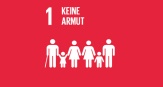 Armut in allen ihren Formen und überall beenden.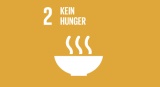 Den Hunger beenden, Ernährungssicherheit und eine bessere Ernährung erreichen und eine nachhaltige Landwirtschaft fördern.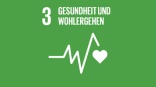 Ein gesundes Leben für alle Menschen jeden Alters gewährleisten und ihr Wohlergehen fördern.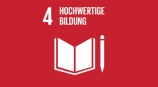 Inklusive, gleichberechtigte und hochwertige Bildung gewährleisten und Möglichkeiten lebenslangen Lernens für alle fördern.XX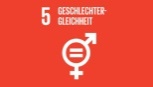 Geschlechtergleichstellung erreichen und  alle Frauen und Mädchen zur Selbstbestimmung befähigen.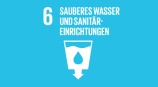 Verfügbarkeit und nachhaltige Bewirtschaftung von Wasser und Sanitärversorgung für alle gewährleisten.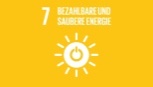 Zugang zu bezahlbarer, verlässlicher, nachhaltiger und moderner Energie für alle sichern.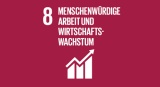 Dauerhaftes, breitenwirksames und nachhaltiges Wirtschaftswachstum, produktive Vollbeschäftigung und menschenwürdige Arbeit für alle fördern.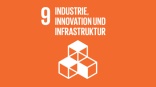 Eine widerstandsfähige Infrastruktur aufbauen, breitenwirksame und nachhaltige  Industrialisierung fördern und Innovationen unterstützen.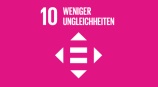 Ungleichheit in und zwischen Ländern verringern.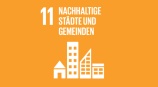 Städte und Siedlungen inklusiv, sicher, widerstandsfähig und nachhaltig gestalten.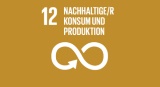 Nachhaltige Konsum- und Produktions-muster sicherstellen.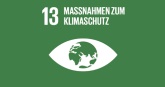 Umgehend Maßnahmen zur Bekämpfung des Klimawandels und seiner Auswirkungen ergreifen.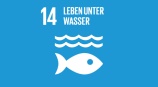 Ozeane, Meere und Meeresressourcen im Sinne nachhaltiger Entwicklung erhalten und nachhaltig nutzen.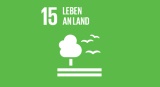 Landökosysteme schützen, wiederherstellen und ihre nachhaltige Nutzung fördern, Wälder nachhaltig bewirtschaften […] und dem Verlust der biologischen Vielfalt ein Ende setzen.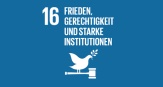 Friedliche und inklusive Gesellschaften für eine nachhaltige Entwicklung fördern, allen Menschen Zugang zur Justiz ermöglichen und leistungs-fähige, rechenschaftspflichtige […] Institutionen auf allen Ebenen aufbauen.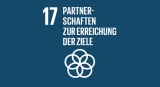 Umsetzungsmittel stärken und die Globale Partnerschaft für nachhaltige Entwicklung mit neuem Leben erfüllen.